南京明辉建设集团宁明辉字【2017】57号转发区住建局关于溧水区建设工程今冬明春火灾防控工作方案的通知公司各部门、项目部：现将溧水区城乡建设局关于《溧水区建设工程今冬明春火灾防控工作方案》（溧建字【2017】171号）文转发给你们，望遵照执行。南京明辉建设集团二〇一七年十二月二十六日主题词：火灾  防控  方案 抄报：公司总经理  副总经理南京明辉建设集团综合办公室印发                                    2017年12月26日印发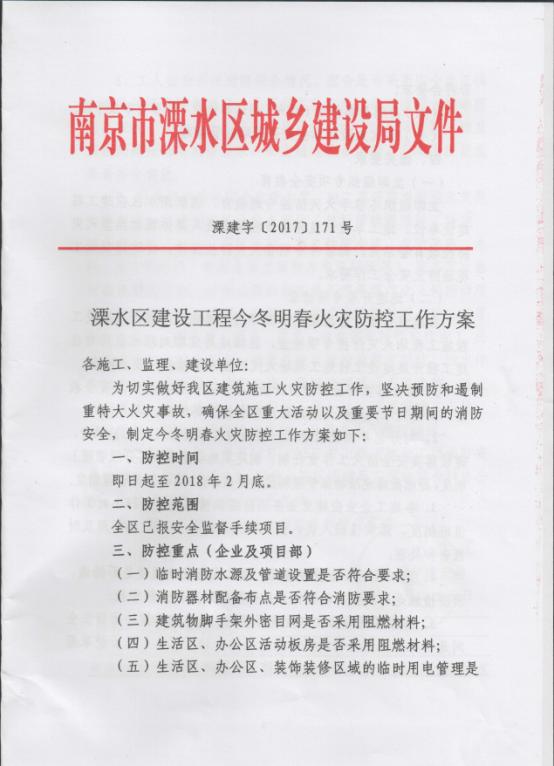 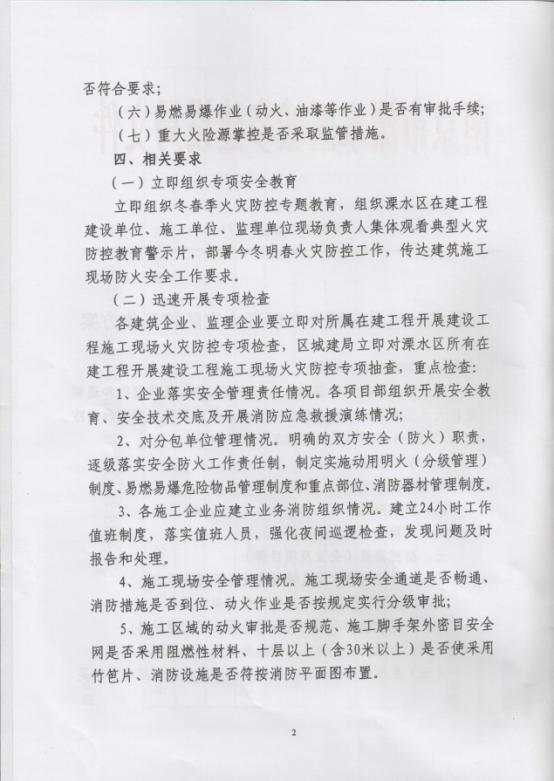 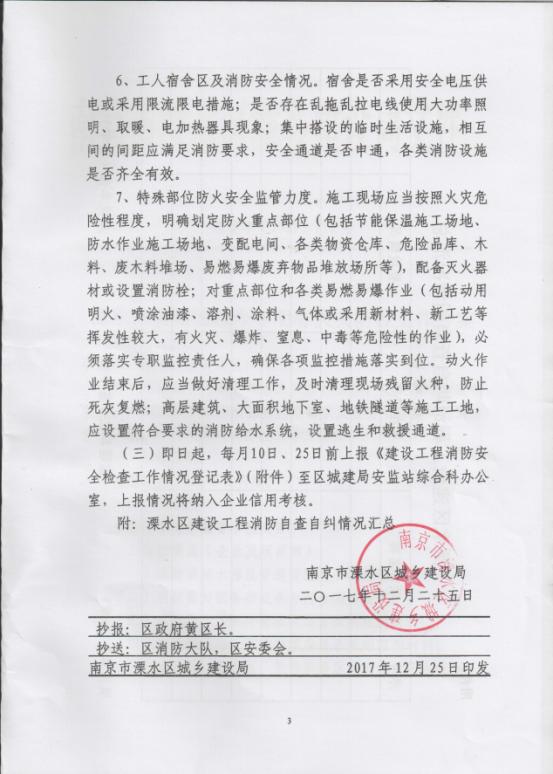 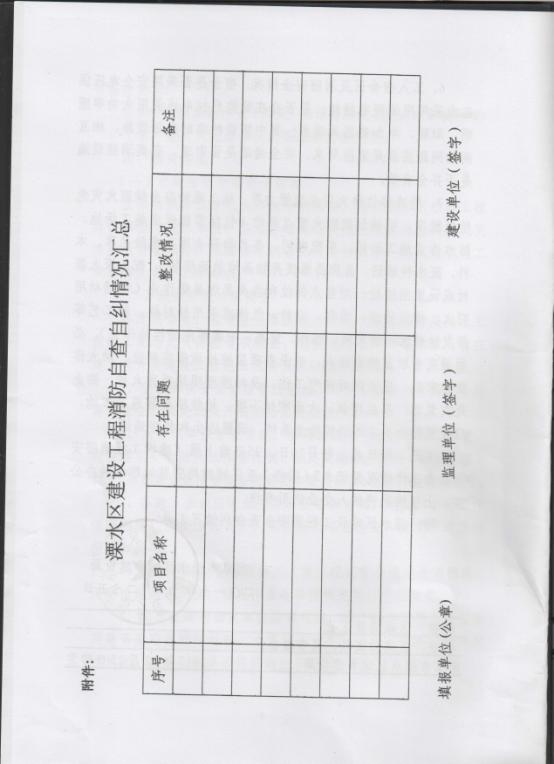 